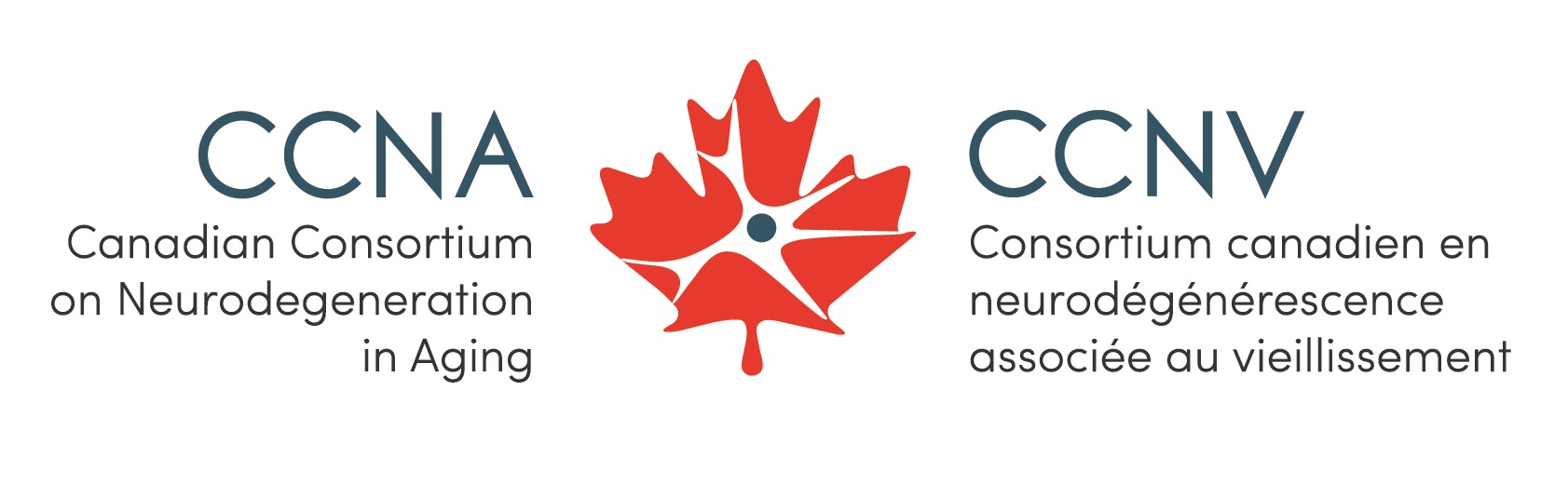 CCNA Virtual Partners Forum and Science Days 2020WORKING TOGETHER TO END DEMENTIAFINAL PROGRAM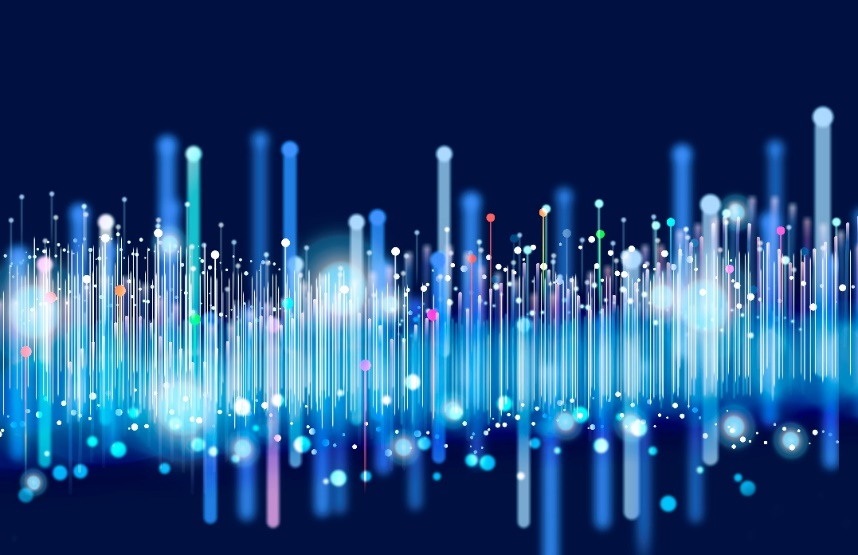 PRE-CONFERENCE ELSI EVENT: October 13PARTNERS FORUM AND SCIENCE DAYS: October 14 – 16POST-EVENT WORKSHOPS AND SPECIAL SESSIONS: October 19 – 30Some sessions are pre-recorded, others are live only. The recorded sessions will be available for on-demand viewing prior to their scheduled time. They will also be presented during their scheduled times and followed by live Q&A sessions. All scheduled times are in Eastern Daylight Time (EDT). TUESDAY, OCTOBER 13, 2020 – Pre-conference event: Ethical, Legal, and Social Implications WEDNESDAY, OCTOBER 14, 2020 – CCNA Annual EventTHURSDAY, OCTOBER 15, 2020 – CCNA Annual EventFRIDAY, OCTOBER 16, 2020 – CCNA Annual EventPost-event workshops and special sessions (October 19 – 30) – All sessions are live at the scheduled times below11:30 am – 12:30 pmLearning from and working with participants in ELSI: The experience of the European Prevention of Alzheimer’s Dementia project Guest Speaker: Richard MilnePresenters: Julie Robillard, John FiskAvailable on-demand and at this time, followed by a live Q&AREVISED5:30 – 6:30 pmELSI Trainee workshop: What can ELSI do for me? Exploring the ethical, legal, and social implications of CCNA dementia research Leaders: Julie Robillard, John FiskLive presentation10:30 am – 11:15 amMessages and opening statementHoward Chertkow, Scientific Director, CCNA Elder Jean McGregor-Andrews, Michael Strong, President of CIHRAvailable on-demand and at this time11:30 am – 1:00 pmPanel: Research on dementia and COVID-19Moderator: Zahinoor IsmailPanelists: Katherine McGilton, Eric Smith, Isabelle Vedel Available on-demand and at this time, followed by a live Q&A1:30 pm – 4:00 pmiTRIC Trainee Research Innovation Challenge presentationsLive presentations 4:30 pm – 5:30 pmNetwork sessions (live sessions in parallel)Theme 1: JoAnne McLaurin, Edward FonTheme 2: Mario Masellis, Sandra BlackTheme 3: Katherine McGilton, Howard ChertkowOpened to all investigator members and trainees6:00 pm – 7:00 pmKeynote: How close are we to the holy grail of dementia prevention?Kaarin Anstey, Laureate Fellow and Scientia Professor of Psychology, University of New South WalesAvailable on-demand and at this time, followed by a live Q&A10:30 am – 11:30 amKeynote: Have we hit the end of the road for disease course modification in dementia?Robert Howard, Professor of Old Age Psychiatry, University College LondonAvailable on-demand and at this time, followed by a live Q&A11:30 am – 12:00 pmTrainee question period (by invitation only)Robert Howard, Professor of Old Age Psychiatry, University College LondonLive presentation12:30 pm – 2:00 pmPartners panel: Working together to support the implementation and advancement of the National Dementia StrategyModerator: Jennifer WalkerPanelists: Viviane Poupon, Jennifer Zelmer, Howard Bergman, Stephen McCulloughAvailable on-demand and at this time, followed by a live Q&A3:00 pm – 4:30 pmPanel: New directions for biomarker research and application in Alzheimer’s diseaseModerator: Roger A DixonPanelists: Yasser Iturria-Medina, Pedro Rosa-Neto, Cheryl Wellington, Mari DeMarco Available on-demand and at this time, followed by a live Q&A5:00 pm – 6:30 pmTrainee research panel: What is a biomarker?Moderator: AmanPreet BadhwarPanelists: Désirée Lussier, Amin Banihashemi, Linzy Bohn, Frederico Pieruccini-FariaAvailable on-demand and at this time, followed by a live Q&A7:30 pm – 9:00 pmLive poster sessionChat with the presenters11:00 am – 12:30 pmPartners panel: COVID-19 – The game changing impact on caregivers and persons with dementiaModerator: Julie RobillardPanelists: Samir Sinha, Christine Rieck Buckley, Saskia Sivananthan, Claire WebsterAvailable on-demand and at this time, followed by a live Q&A1:00 pm – 2:00 pmThe lived experience perspectiveModerator: Carrie McAineySpeakers: Roger Marple, Lisa PooleAvailable on-demand and at this time, followed by a live Q&AREVISED2:30 pm – 3:30 pmTopic network sessions (live sessions in parallel)Session 1: Who are your KTE audiences?Facilitator: Carrie McAineySession 2: Biosamples in dementia researchFacilitator: Judes PoirierSession 3: Diversity in dementia researchFacilitators: Aline Moussard, Natasha Rajah4:00 pm – 4:45 pmSpecial presentation 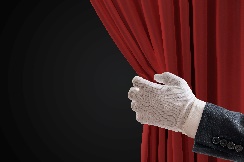 4:45 pm – 5:30 pmClosing statement and trainee poster competition awardsHoward Chertkow, Scientific Director, CCNA Live presentationOCTOBER 19, 202010:30 am – 12:00 pmCIHR Institute of Aging: Stakeholder consultation towards the development of the CIHR Dementia Research Strategy Phase IIFacilitator: Jane RylettOCTOBER 19, 20202:00 pm – 4:00 pmELSI Phase II projects and collaborations strategic meeting (by invitation only)Facilitators: Julie Robillard, John FiskOCTOBER 21, 20201:00 pm – 2:30 pmLORIS workshop #1Data dissemination: Data query tool, data access, data release and sftpFacilitators: Zia Mohades, Rolando Acosta, Jessica CallegaroOCTOBER 22, 20201:00 pm – 2:00 pmIntegrating sex and gender in aging and neurodegeneration research: Examples from micro- to macro-dataFacilitators: Gillian Einstein, Liisa Galea, Roger A DixonOCTOBER 23, 20201:30 pm – 3:00 pmSESSION FULLTailoring messages for your KTE audienceFacilitator: Carrie McAiney, Inbal ItzhakOCTOBER 26, 202012:00 pm – 1:30 pmNeuropsychological function in persons with SCD, MCI, and AD:  Overview of findings from the COMPASS-ND second data releaseFacilitators: Natalie Phillips, Jennifer FogartyOCTOBER 26, 20202:00 pm – 3:30 pmLORIS workshop #2Quality control: StatisticsFacilitators: Pierre Pac Soo, Camille Beaudoin, Zia MohadesOCTOBER 28, 20201:00 pm – 2:30 pmWhat researchers who want to be entrepreneurs need to know about adoption and commercializationFacilitator: Shusmita Rashid OCTOBER 29, 20201:00 pm – 2:00 pmI tried remote methods for my research but it didn’t work: A trouble-shooting session to crowdsource solutionsFacilitators: Megan O’Connell, Katherine McGilton, Shirin VellaniOCTOBER 30, 20201:00 pm – 2:15 pmSESSION FULLCCNA’s advisory group of people with lived experience of dementia: Discussing opportunities for engagement in CCNA researchGuests: Marisa Battistella, Arlene DesjarlaisFacilitators: Jennifer Bethell, Katherine McGilton